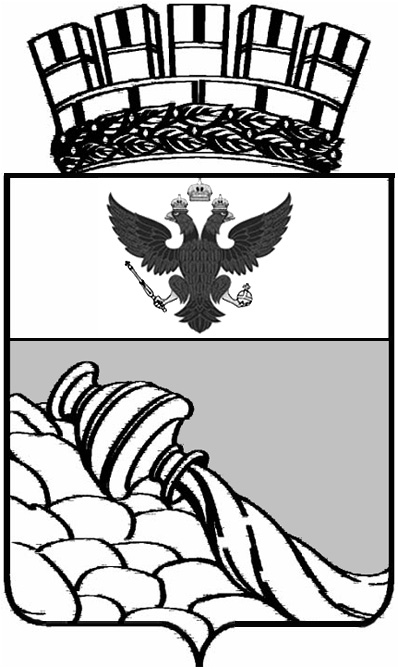 П Р И К А Зот  20.09.2016 г.							    № 869/01-06ВоронежО создании муниципальныхпредметно-методических комиссий В соответствии с пунктом 39 Порядка проведения всероссийской олимпиады школьников, утвержденного приказом Министерства образования и науки Российской Федерации от 18 ноября 2013 г. № 1252 (в редакции приказа Минобрнауки России от 17.12.2015 № 1488), письмом департамента образования, науки и молодежной политики Воронежской области от 07.09.2016 № 80-11/7642 «О начале проведения всероссийской олимпиады школьников в 2016/2017 учебном году» и методическими рекомендациями по разработке заданий и требований к проведению школьного этапа всероссийской олимпиады школьников в 2016/2017 учебном году приказываю:Утвердить состав муниципальных предметно-методических комиссий школьного этапа всероссийской олимпиады школьников (далее – олимпиада) по каждому общеобразовательному предмету (прилагается).Муниципальным предметно-методическим комиссиям по каждому общеобразовательному предмету:Разработать требования к организации и проведению школьного этапа олимпиады с учетом методических рекомендаций, подготовленных центральными предметно-методическими комиссиями олимпиады.Составить олимпиадные задания на основе содержания образовательных программ основного общего и среднего общего образования углубленного уровня и соответствующей направленности (профиля), сформировать из них комплекты заданий для школьного этапа олимпиады с учетом методических рекомендаций, подготовленных центральными предметно-методическими комиссиями олимпиады. Обеспечить хранение олимпиадных заданий для школьного этапа олимпиады до их передачи оргкомитету школьного этапа олимпиады в соответствующем районе г.о.г. Воронеж, соблюдая установленную законодательством Российской Федерации ответственность за их конфиденциальность.Контроль за исполнением приказа возложить на заместителя руководителя управления образования и молодёжной политики Бакуменко О.Н.Руководитель                                                                             Л.А. КулаковаЛаманова Г.А.206-80-40	                      Приложениек приказу  управления образования     и молодежной политики                от 20.09.2016 № 327Муниципальная предметно-методическая комиссиявсероссийской олимпиады школьников в 2016 - 2017 учебном годуФизикаМатематикаАстрономия ИнформатикаТехнологияРусский языкЛитератураАнглийский язык Немецкий язык Французский язык История ОбществознаниеПравоГеографияБиологияЭкологияХимияОсновы безопасности жизнедеятельностиФизическая культураИскусство (МХК)Начальная школаЭкономикаНеретина Ирина Валерьевнаучитель физики  МБОУ лицей № 3, руководитель РМОБуздалина Инна Николаевнаучитель физики  МБОУ СОШ № 1 с УИОП, руководитель РМОВалуйская Ольга Александровнаучитель физики  МБОУ « Лицей № 15», руководитель РМОНастова Елена Олеговнаучитель физики  МБОУ СОШ № 27, руководитель РМООрлова Ирина Александровнаучитель физики  МБОУ лицей № 5, руководитель РМОДьяченкова Людмила Андреевнаучитель физики  МБОУ гимназия им. акад. Н.Г.Басова, руководитель РМОВоищева Людмила Александровнаучитель математики  МБОУ лицей № 8, руководитель РМООбухова Ольга Анатольевнаучитель математики МБОУ «Лицей № 9»Бугакова Оксана Викторовнаучитель математики МБОУ «Лицей «МОК № 2», руководитель РМОСеребрянская Оксана Васильевнаучитель математики  МБОУ СОШ № 60, руководитель РМОКуракова Елена Викторовнаучитель математики МБОУ СОШ  с УИОП № 38 им. Е.А. Болховитинова, руководитель РМОКудинова Лилия Николаевнаучитель математики МБОУ СОШ № 5 им. К.П. Феоктистова, руководитель РМОБарсукова Алла Ивановна зам. дир. по УВР МБОУ СОШ с УИОП № 38 им. Е.А. БолховитиноваШпитко Людмила Васильевнаучитель физики МБОУ лицей № 6Буздалина Инна Николаевнаучитель физики  МБОУ СОШ с УИОП № 1, руководитель РМООрлова Ирина Александровнаучитель физики  МБОУ лицей № 5, руководитель РМОПолле Ирина Гильморовнаучитель информатики и ИКТ МБОУ СОШ № 80, руководитель РМОЯншева Ольга Викторовнаучитель информатики и ИКТ МБОУ лицей № 3Винокурова Ольга Анатольевнаучитель информатики МБОУЛ  «ВУВК им.А.П. Киселева» Дудкина Нина Николаевнаучитель информатики и ИКТ МБОУ СОШ с УИОП № 13, руководитель РМОСтарикова Наталья Петровнаучитель информатики и ИКТ МБОУ «Лицей № 15», руководитель РМОГерасимова Евгения Сергеевнаучитель информатики и ИКТ МБОУ гимназия им. А.В. Кольцова, руководитель РМОНоскова Светлана Владимировнаучитель технологии МБОУ СОШ № 60, руководитель РМОЛебедева Надежда Витальевнаучитель технологии МБОУ СОШ № 55, руководитель РМОПетрова Ирина Александровнаучитель технологии МБОУ СОШ № 52Лялина Людмила Витальевнаучитель технологии МБОУ СОШ № 57, руководитель РМОГригорьев Виталий Борисовичучитель технологии МБОУ СОШ № 57, руководитель РМОБеляева Софья Викторовнаучитель технологии МБОУ СОШ с УИОП № 13, руководитель РМОТогушова Татьяна Ивановнаучитель технологии МБОУ СОШ № 20, руководитель РМОКрутских Мария Владимировнаучитель русского языка и литературы МБОУ «Лицей № 9»Рухлина Елена Викторовна учитель русского языка и литературы МБОУ СОШ № 57, руководитель РМО  Степуренко Наталья Анатольевнаучитель русского языка и литературы МБОУ гимназия № 5, руководитель РМО Ковальчук Оксана Валентиновнаучитель русского языка и литературы, зам. дир. по УВР МБОУ СОШ № 68  Гончарова Ольга Ивановнаруководитель РМО, учитель русского языка и литературы МБОУ «Лицей «МОК № 2» Чернышова Галина Александровнаучитель русского языка и литературы МБОУ «Лицей № 65» Рухлина Елена Викторовнаучитель русского языка и литературы МБОУ СОШ № 57, руководитель РМО Землянская Елена Дмитриевнаучитель английского языка МБОУ гимназия  № 2, руководитель РМО Смольянова Ольга Ивановнаучитель английского языка МБОУ СОШ № 52   Лобкова Елена Владимировнаучитель английского языка МБОУ СОШ № 54 Калинина Тамара Петровнаучитель немецкого языка МБОУ гимназия №  6   Роева Елена Михайловнаучитель немецкого языка МБОУ СОШ № 74  Беляева Тамара Владимировнаучитель немецкого языка МБОУ гимназия «УВК № 1», руководитель РМО   Канаева Людмила Александровнаучитель французского языка МБОУ гимназия им. И.С. Никитина, руководитель РМО  Шиловский Андрей Евгеньевичучитель французского языка МБОУ гимназия им. И.С. Никитина Бобровская Мария Владимировнаучитель французского языка МБОУ гимназия им. И.С. Никитина  Проняева Светлана Ардашесовнаучитель истории и обществознания МБОУ СОШ № 88 с УИОП, руководитель РМО  Воронова  Марина Львовнаучитель истории и обществознания МБОУ гимназия № 9  Ревенкова Людмила Васильевна учитель истории и обществознания МБОУ Лицей № 7, руководитель РМО  Балбашова Ольга Викторовнаучитель истории МБОУ Лицей № 7 Кондусова Людмила Валерьевнаучитель истории МБОУ «Лицей № 15»   Левина Елена  Леонидовнаучитель истории МБОУ СОШ № 12, руководитель РМО  Кобзева Наталья Владимировнаучитель истории и обществознания МБОУ Лицей № 6, руководитель РМО  Иваницкий  Константин Сергеевичучитель истории и обществознания МБОУ СОШ № 36  Воронова  Марина Львовнаучитель истории и обществознания МБОУ гимназия № 9  Беловолова Елена Евгеньевнаучитель истории и обществознания МБОУ «Лицей № 15»  Кошкина Ирина Павловнаучитель истории и обществознания МБОУ гимназия № 6  Трапезникова Наталья Анатольевнаучитель истории и обществознания МБОУ гимназия им. А.В. Кольцова Воронова  Марина Львовнаучитель истории и обществознания МБОУ гимназия № 9  Поплавская Вера Ивановнаучитель истории и обществознания МБОУ Лицей № 6Сукачева Галина Васильевнаучитель географии  МБОУ СОШ № 74, руководитель РМОЯрцева Зинаида Ивановна учитель географии  МБОУ лицей № 4, руководитель РМО Прохоренко Татьяна Ивановнаучитель географии  МБОУ гимназия № 7 им. Воронцова В.М., руководитель РМОСтарикова Валентина Александровнаучитель географии МБОУ «Лицей  № 65», руководитель РМОФедоринина Людмила Юрьевна  учитель географии  МБОУ «Лицей «МОК № 2», руководитель РМОЯсеновская Елена Ивановна учитель географии  МБОУ СОШ № 62, руководитель РМОЧурляев Юрий Алексеевичучитель географии МБОУ «Лицей № 9»Химина Ольга Фридриховнаучитель биологии  МБОУ СОШ № 52, руководитель РМОИванова Ирина Александровнаучитель биологии МБОУ гимназия «УВК № 1», руководитель РМОКупреенко Татьяна Алексеевнаучитель биологии  МБОУ СОШ № 61, руководитель РМОМальцева Ольга Валерьевна  учитель биологии  МБОУ СОШ с УИОП № 38 им.Е.А. Болховитинова, руководитель РМОНедосейкина Наталья Михайловна учитель биологии  МБОУ гимназия № 6, руководитель РМОЛопарева Элина Васильевна учитель биологии  МБОУ СОШ № 20, руководитель РМОТрухачева Вера Валерьевнаучитель биологии МБОУ СОШ № 98Тимофеев Андрей Николаевичучитель биологии МБОУ  лицей № 6Шацких Марина Алексеевнаучитель биологии, экологии, географии МБОУ СОШ № 40Колчина Елена Эдуардовнаучитель биологии МБОУ СОШ № 75Милютина Оксана Викторовна учитель биологии МБОУ СОШ № 5 им. К.П. ФеоктистоваГорбунова Ольга Семеновнаучитель химии МБОУ СОШ № 71, руководитель РМОКомарова Лариса Николаевна учитель химии МБОУ СОШ № 29, руководитель РМОБабичева Инна Николаевна учитель химии МБОУ СОШ № 22 им. ген. арм. Черняховского И.Д., руководитель РМОРакитская Валентина Петровнаучитель химии МБОУ СОШ с УИОП № 38 им. Е.А Болховитинова, руководитель РМОЗвонарёва Надежда Викторовна  учитель химии МБОУЛ «ВУВК им.А.П. Киселёва», руководитель РМОМедведева Ирина Андреевнаучитель химии МБОУ Лицей № 7, руководитель РМОКуликова Наталья Николаевнапреподаватель-организатор ОБЖ МБОУ СОШ № 55 Никульшина Татьяна Ивановнапреподаватель-организатор ОБЖ МБОУ СОШ № 94 им. Генерала Лизюкова А.И., руководитель РМОРудь Наталья Анатольевнаучитель ОБЖ МБОУ СОШ с УИОП № 8Тарлыкова Алена Анатольевнапреподаватель-организатор ОБЖ МБОУ СОШ № 73 им. А.Ф. ЧерноногаАстанин Владимир Митрофановичпреподаватель-организатор ОБЖ МБОУ СОШ № 13Щербинин Сергей Яковлевичпреподаватель-организатор ОБЖ МБОУ СОШ № 11 им. А.С. Пушкина, руководитель РМОФетисов Юрий Сергеевичучитель физической культуры МБОУ СОШ № 74, руководитель РМОСтадников Алексей Викторович учитель физической культуры МБОУ СОШ № 97, руководитель РМОДолинская Елена Ивановнаучитель  физической культурыМБОУ СОШ № 36Леженина Ирина Владимировнаучитель физической культуры МБОУ СОШ № 11 им. А.С. Пушкина, руководитель РМОТархова Надежда Николаевнаучитель физической культуры МБОУ СОШ № 34, руководитель РМО Донских Павел Ивановичучитель физической культуры МБОУ СОШ № 99, руководитель РМО Маликова Наталия Дмитриевнаучитель физической культуры МБОУ «Лицей «МОК № 2», руководитель РМОМихалькова Наталья Михайловнаучитель ИЗО и МХК МБОУ СОШ № 2, руководитель РМОКашкина Жанна Владимировнаучитель  изобразительного искусства МБОУ СОШ № 35, руководитель РМО Ваврусевич Людмила Александровнаучитель  искусства (музыка) МБОУ СОШ №  97Богомолова Галина Анатольевнаучитель начальных классов МБОУ СОШ № 98, руководитель РМО Бугаева Елена Викторовнаучитель начальных классов МБОУ СОШ № 54, руководитель РМО Бунтова Елена Викторовнаучитель начальных классов МБОУ Лицей № 7, руководитель РМО Голубь Валентина Тимофеевназаместитель директора по УВР МБОУ лицей № 3, руководитель РМО Кочергина Алла Владимировнаучитель начальных классов МБОУ СОШ № 38 с УИОП им. Е.А. Болховитинова, руководитель РМО Подвязкина Елена Викторовнаучитель начальных классов МБОУ  СОШ № 38 с УИОП им. Е.А. Болховитинова, руководитель РМО Белозерцева Тамара Васильевнаучитель географии и экономики  МБОУ лицей № 8Чекрыгина Татьяна Михайловнаучитель экономики МБОУ «Лицей № 2»Ляшенко Валентина Владимировнаучитель географии и экономики МБОУ СОШ № 20ИжокинаНина Борисовнаучитель экономики МБОУ СОШ № 48 